I. Personal Details

Name			: Claire lestari anggraini
Address 		: Pondok Gede estate, block_CD no: 05 Kaliwates Jember – East Java - 				  Indonesia
Phone Number 		: 0251-000 0000 / 081 000 000 000
Place & Date of Birth 	: Jember, October 05 1979
Sex 			: Female
Marital Status 		: Divorced
Religion 		: Christianity
Nationality 		: Indonesia


II. Education Details
1. 1993  Primary School/ SDN Kepatihan V Jember
2. 1995  School / SMP Negeri I Ambulu - Jember
3. 1998  High school/ SMK Negeri 4 Jember
4. 2003 Graduate Finance Administrations Diploma University of Jember

GPA = 2.48 (scale 4)
PREDICATE = Satisfactory
III. Computer Skills

Microsoft Word, Microsoft Excel, Microsoft Power Point, Internet

V. PERSONALITY

Good attitude, kind, communicative, diligent, tolerant, target oriented, discipline, honest, and be responsibleJember, 2/18/2014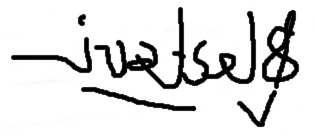 Claire Lestari Anggraini
